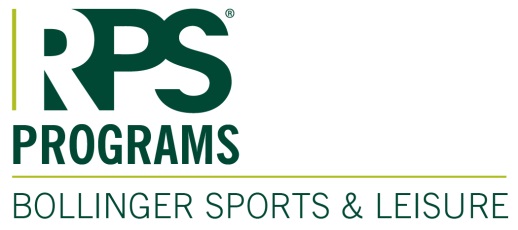 Please complete this roster with the below information and email to: Lacrosse@RPSins.comNote: Please include your order number and Lacrosse Organization in the Subject Line of all emails sent to Lacrosse Mailbox.Click TAB to add more lines. First NameLast NameAge(youth, high school or adult)Team Name(Required for Tournaments only)AddressCity, State, Zip